What´s time is it?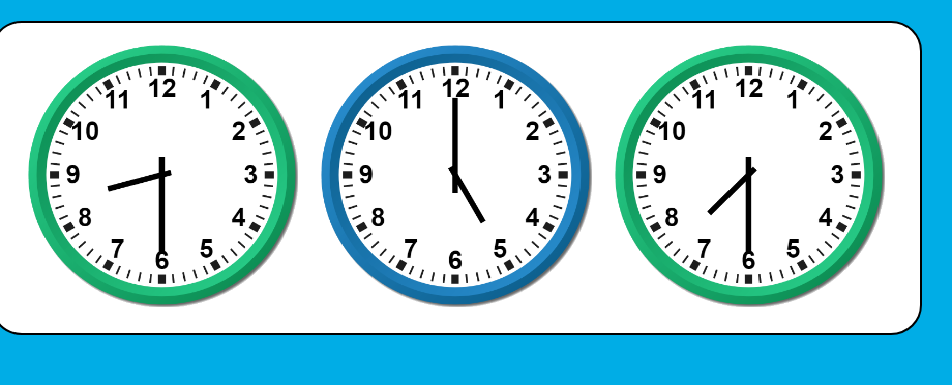 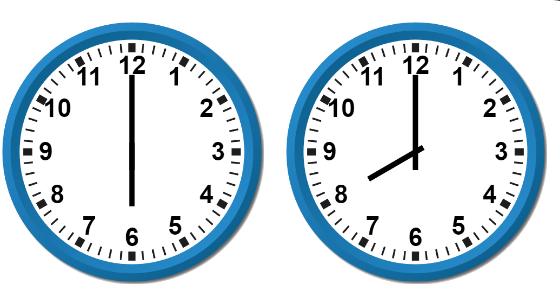 